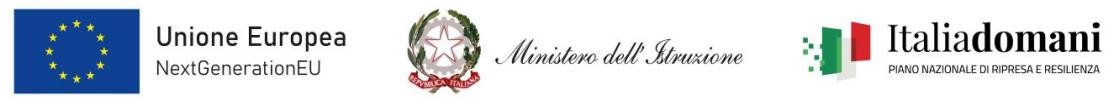 ALLEGATO A – ISTANZA DI PARTECIPAZIONEAl dirigente scolastico IC Alda Merini Scanzorosciate (BG)_l_ sottoscritt 		nat_ a 	il	 residente a 	prov.           nazionalità 		  recapiti telefonici 			status professionale 		  indirizzo e-mail 		codice fiscale 		CHIEDEdi partecipare alla selezione per l’inserimento in albi di esperti per i seguenti profili:STRATEGIE COMUNICAZIONE PROMOZIONALEPRODUZIONI AUDIOVISIVE E MULTIMEDIALILì,FIRMA5